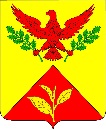 ПОСТАНОВЛЕНИЕАДМИНИСТРАЦИИ ШАУМЯНСКОГО СЕЛЬСКОГО ПОСЕЛЕНИЯТУАПСИНСКОГО РАЙОНА от 29.02.2016			                                                                      № _40_с. ШаумянО внесении изменений в постановление администрации Шаумянского сельского поселения Туапсинского районаот 15 апреля 2013 года № 41 «Об утверждении Положения и состава комиссии по соблюдению требований к служебному поведению муниципальных служащих и урегулированию конфликта интересов в администрации Шаумянского сельского поселенияТуапсинского района»         В соответствии с протестом Туапсинской межрайонной прокуратуры от 20.12.2015 № 7-02-2015 на постановление главы администрации Шаумянского сельского поселения Туапсинского района от 15 апреля 2013 года № 41 «Об утверждении положения и состава комиссии по соблюдению требований к служебному поведению муниципальных служащих и урегулированию конфликта интересов администрации Шаумянского сельского поселения Туапсинского района» п о с т а н о в л я ю:1. Внести в приложение к постановлению администрации Шаумянского сельского поселения Туапсинского района от 15 апреля 2013 года № 41 «Об утверждении  положения  и   состава  комиссии   по  соблюдению  требований к служебному поведению муниципальных  служащих и урегулированию конфликта интересов администрации Шаумянского  сельского поселения Туапсинского района» следующие изменения:         1.1. Пункт 13 дополнить новым пунктом и изложить в следующей редакции:         « д) заявление государственного служащего о невозможности выполнить требования Федерального закона от 7 мая 2013 г. N 79-ФЗ "О запрете отдельным категориям лиц открывать и иметь счета (вклады), хранить наличные денежные средства и ценности в иностранных банках, расположенных за пределами территории Российской Федерации, владеть и  (или) пользоваться иностранными финансовыми инструментами" (далее - Федеральный закон "О запрете отдельным категориям лиц открывать и иметь счета (вклады), хранить наличные денежные средства и ценности в иностранных банках, расположенных за пределами территории Российской Федерации, владеть и (или) пользоваться иностранными финансовыми инструментами") в связи с арестом, запретом распоряжения, наложенными компетентными органами иностранного государства в соответствии с законодательством данного иностранного государства, на территории которого находятся счета (вклады), осуществляется хранение наличных денежных средств и ценностей в иностранном банке и (или) имеются иностранные финансовые инструменты, или в связи с иными обстоятельствами, не зависящими от его воли или воли его супруги (супруга) и несовершеннолетних детей.»;         1.2. Пункт 16 изложить в следующей редакции:         «Заседание комиссии проводится в присутствии государственного служащего, в отношении которого рассматривается вопрос о соблюдении требований к служебному поведению и (или) требований об урегулировании конфликта интересов, или гражданина, замещавшего должность государственной службы в государственном органе. При наличии письменной просьбы государственного служащего или гражданина, замещавшего должность государственной службы в государственном органе, о рассмотрении указанного вопроса без его участия заседание комиссии проводится в его отсутствие. В случае неявки на заседание комиссии государственного служащего (его представителя) и при отсутствии письменной просьбы государственного служащего о рассмотрении данного вопроса без его участия рассмотрение вопроса откладывается. В случае повторной неявки государственного служащего без уважительной причины комиссия может принять решение о рассмотрении данного вопроса в отсутствие государственного служащего. В случае неявки на заседание комиссии гражданина, замещавшего должность государственной службы в государственном органе (его представителя), при условии, что указанный гражданин сменил место жительства и были предприняты все меры по информированию его о дате проведения заседания комиссии, комиссия может принять решение о рассмотрении данного вопроса в отсутствие указанного гражданина.»;         1.3. Пункт 20 изложить в следующей редакции:         «По итогам рассмотрения вопроса, указанного в абзаце втором подпункта "а" пункта 14 настоящего Положения, комиссия принимает одно из следующих решений:а) признать, что обстоятельства, препятствующие выполнению требований Федерального закона "О запрете отдельным категориям лиц открывать и иметь счета (вклады), хранить наличные денежные средства и ценности в иностранных банках, расположенных за пределами территории Российской Федерации, владеть и (или) пользоваться иностранными финансовыми инструментами", являются объективными и уважительными;б) признать, что обстоятельства, препятствующие выполнению требований Федерального закона "О запрете отдельным категориям лиц открывать и иметь счета (вклады), хранить наличные денежные средства и ценности в иностранных банках, расположенных за пределами территории Российской Федерации, владеть и (или) пользоваться иностранными финансовыми инструментами", не являются объективными и уважительными. В этом случае комиссия рекомендует руководителю государственного органа применить к государственному служащему конкретную меру ответственности.»;  2. Настоящее постановление разместить на официальном сайте администрации Шаумянского сельского поселения Туапсинского района.         3. Настоящее постановление вступает в силу со дня его обнародования.ГлаваШаумянского сельского поселенияТуапсинского района                                                                               Л.М.КочьянЛИСТ СОГЛАСОВАНИЯпроекта постановления администрации  Шаумянского сельского поселения Туапсинского района  от __________________ № ___________«О внесении изменений в постановление администрации Шаумянского сельского поселения Туапсинского районаот 15 апреля 2013 года № 41 «Об утверждении Положения и состава комиссии по соблюдению требований к служебному поведению муниципальных служащих и урегулированию конфликта интересов в администрации Шаумянского сельского поселенияТуапсинского района»Проект подготовлен и внесен:ГлаваШаумянского сельского поселения Туапсинского района		Л.М.КочьянПроект согласован:Ведущий специалист по общим вопросамадминистрацииШаумянского сельского поселенияТуапсинского района                                                                        А.А.Варельджян